W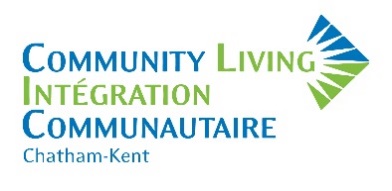 Participant WaiverEach participant must read and sign – participants under age 18 must have this form signed by a parent or guardian.I hereby release and discharge Community Living Chatham-Kent including, but not limited to all directors, sponsors and volunteers thereto from and against any and all damages sustained in consequence for any loss, injury or damage to any person or property, from any and all actions, claims or demands of any nature, resulting from any action and/or decision made by Community Living Chatham-Kent, or any of its Directors, sponsors, and volunteers thereto with respect to the Community Living Chatham-Kent Walkathon. IF PARTICIPANT IS UNDER AGE 18: This certifies that my son/daughter has my permission to participate in the Community Living Chatham-Kent Walkathon. I hereby certify that I am of the full age of eighteen years. _______________________________________    ______________________________________________________                 (Signature of Participant) 		        (Signature of Parent/Guardian – if Participant is under 18 years)